Жиынтық бағалауға арналған әдістемелік ұсыныстарДүниетану2-сыныпӘдістемелік ұсыныстар мұғалімге 2-сынып білім алушыларына «Дүниетану» пәні бойынша жиынтық бағалауды жоспарлау, ұйымдастыру және өткізуге көмек құралы ретінде құрастырылған. Әдістемелік ұсыныстар (қазақ тілінде білім беретін) бастауыш сыныптың (1-4-сыныптары) «Дүниетану» пәні бойынша оқу бағдарламасы (орта білім беру мазмұнын жаңарту аясындағы) мен оқу жоспарының негізінде дайындалған.Бөлім / ортақ тақырып бойынша жиынтық бағалаудың тапсырмалары мұғалімге білім алушылардың тоқсан бойынша жоспарланған оқу мақсаттарына жету деңгейін анықтауға мүмкіндік береді.Әдістемелік ұсыныстарда бөлім / ортақ тақырып бойынша жиынтық бағалауды өткізуге арналған бағалау критерийлері мен дескрипторлары бар тапсырмалар ұсынылған. Сондай-ақ, жинақта білім алушылардың оқу жетістіктерінің мүмкін деңгейлері (рубрикалар) сипатталған. Тапсырмалар мен рубрикалар ұсыныс түрінде берілген.Тоқсандық жиынтық бағалауды өткізу үшін спецификацияда тапсырма үлгілері мен балл қою кестесі ұсынылған. Спецификация стандартталған және оны тоқсандық жиынтық бағалауды өткізуде басшылыққа алу міндеттелген.Әдістемелік ұсыныстар бастауыш сынып мұғалімдеріне, мектеп әкімшілігіне, білім беру	бөлімінің	әдіскерлеріне,	критериалды	бағалау	бойынша	мектеп,	өңірлік үйлестірушілеріне және басқа да мүдделі тұлғаларға арналған.Әдістемелік ұсыныстарды дайындау барысында ресми интернет-сайттағы қолжетімді ресурстар (суреттер, фотосуреттер, мәтіндер, аудио және бейнематериалдар) қолданылды.2Мазмұны1-ТОҚСАН БОЙЫНША ЖИЫНТЫҚ БАҒАЛАУҒА АРНАЛҒАН ТАПСЫРМАЛАР .............4 «Өзім туралы» ортақ тақырыбы бойынша жиынтық бағалау....................................................4 «Менің отбасым және достарым» ортақ тақырыбы бойынша жиынтық бағалау....................7 1-тоқсан бойынша жиынтық бағалаудың спецификациясы ....................................................102-ТОҚСАН БОЙЫНША ЖИЫНТЫҚ БАҒАЛАУҒА АРНАЛҒАН ТАПСЫРМАЛАР ...........15 «Менің мектебім» ортақ тақырыбы бойынша жиынтық бағалау............................................15 «Туған өлкем» ортақ тақырыбы бойынша жиынтық бағалау..................................................18 2-тоқсан бойынша жиынтық бағалаудың спецификациясы ....................................................213-ТОҚСАН БОЙЫНША ЖИЫНТЫҚ БАҒАЛАУҒА АРНАЛҒАН ТАПСЫРМАЛАР ...........27 «Дені саудың – жаны сау» ортақ тақырыбы бойынша жиынтық бағалау.............................27 «Салт-дәстүр және ауыз әдебиеті» ортақ тақырыбы бойынша жиынтық бағалау...............30 3-тоқсан бойынша жиынтық бағалаудың спецификациясы ....................................................334-ТОҚСАН БОЙЫНША ЖИЫНТЫҚ БАҒАЛАУҒА АРНАЛҒАН ТАПСЫРМАЛАР ...........39 «Қоршаған орта» ортақ тақырыбы бойынша жиынтық бағалау............................................39 «Саяхат» ортақ тақырыбы бойынша жиынтық бағалау...........................................................42 4-тоқсан бойынша жиынтық бағалаудың спецификациясы ....................................................4531-ТОҚСАН БОЙЫНША ЖИЫНТЫҚ БАҒАЛАУҒА АРНАЛҒАН ТАПСЫРМАЛАР«Өзім туралы» ортақ тақырыбы бойынша жиынтық бағалауБөлімшеОқу мақсатыБағалау критерийіОйлау дағдыларының деңгейіОрындау уақыты1.1 Менің отбасым2.1.1.2 Мысалдар келтіре отырып, өз отбасындағы әдеп нормаларын түсіндіру2.1.1.3 Түрлі дереккөздерді зерттеу арқылы жалпыға ортақ әдеп нормаларын анықтау2.1.1.4 Бақылау мен сауалнама негізінде тұтыну заттарына деген отбасы қажеттіліктерінің құрылымын, олардың түсу көзін анықтауБілім алушы• Отбасылық және жалпыға ортақ әдеп нормаларын анықтайды• Отбасы қажеттіліктеріне мысал келтіредіБілу және түсіну Қолдану15 минутТапсырма1. Суреттерге мұқият қара. Қандай әдептілік ережелері бейнеленген? Жаз.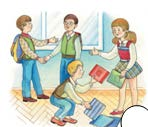 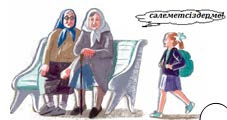 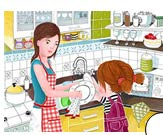 __________________ __________________ __________________ __________________________________ __________________ __________________ ____________________________________ __________________ __________________ __________________2. Өз отбасыңның қажеттіліктеріне мысал келтір.1) ___________________________ 2) ___________________________ 3) ___________________________45«Менің отбасым және достарым» ортақ тақырыбы бойынша жиынтық бағалауБөлімшеОқу мақсатыБағалау критерийіОйлау дағдыларының деңгейіОрындау уақыты1.5 Құқық және міндет3.5 Қазақстан тарихы: тәуелсіздік, мемлекеттілік және патриотизм2.1.5.1 Өз өмірінен мысалдар келтіру негізінде құқықты, міндетті және жауапкершілікті ажырату2.1.5.2 Қоғамға қызмет етудің әлеуметтік маңыздылығын түсіндіру2.3.5.3 Қазақстан халықтары достығының маңыздылығын түсіндіруБілім алушы•	Жеке мысалдарының негізінде құқық, міндет және жауапкершілікті ажыратады•	Қоғамға қызмет көрсетудің мысалдарын анықтайды •	Қазақстан халықтары достығының маңыздылығынанықтайдыБілу және түсіну Қолдану15 минутТапсырма1. Сөйлемдерді тиісті ұғымдармен сәйкестендір.Кішілерге қамқор болу. Білім алу.Өз пікірін білдіру.Үлкендерді сыйлау.ҚұқықМіндет2. Жауапкершілікті білдіретін сөйлемді белгіле ().1) Мұғалімнің берген тапсырмасын толық орындадым.2) Дүкеннен нан әкелуді ұмытып кетіппін.3) Табиғатқа қамқорлық жасап жүруге тиіспін.73. Суреттерге қара. Қоғамға қызмет ету әрекеттері бейнеленген суреттерді белгіле ().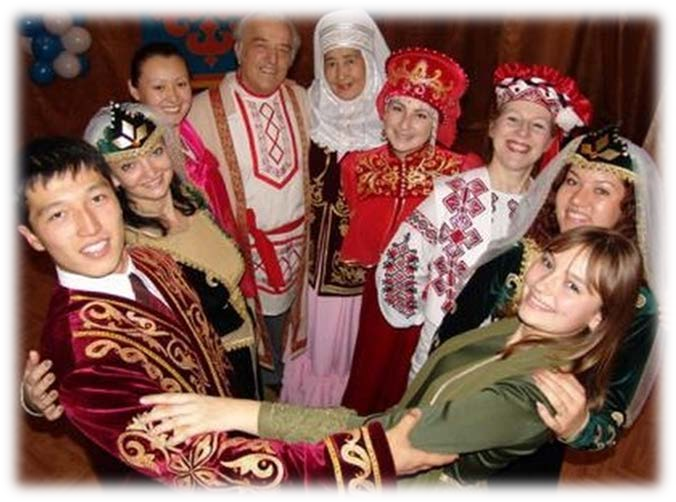 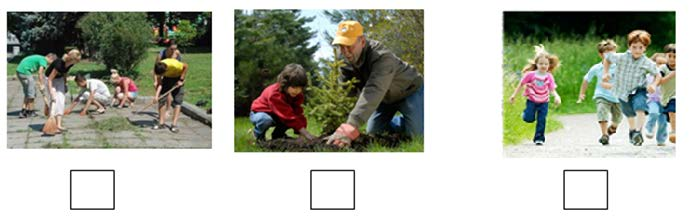 4. Суретке қара. Мағынасы суретке сәйкес келетін 2 мақалды анықта.1) Достық жоқ жерде табыс жоқ. 2) Сабыр түбі - сары алтын.3) Татулық - табылмас бақыт.81-тоқсан бойынша жиынтық бағалаудың спецификациясы1. Тоқсан бойынша жиынтық бағалаудың мақсатыТоқсан бойынша жиынтық бағалау білім беру мазмұнын жаңарту аясындағы оқу бағдарламасының мазмұнына сәйкес білім алушылардың	оқу мақсаттарына жеткендігін тексеруге және тоқсан барысында меңгерген білім, білік және дағдыларын анықтауға бағытталған.Спецификация 2-сыныпта «Дүниетану» пәні бойынша тоқсандық жиынтық бағалаудың мазмұны мен өткізу рәсімін сипаттайды.2. Тоқсан бойынша жиынтық бағалаудың мазмұнын анықтайтын құжаттар«Дүниетану» пәні бойынша (орта білім беру мазмұнын жаңарту аясындағы) бастауыш мектепке арналған оқу бағдарламасы (1 - 4-сыныптар).3. 1- тоқсан бойынша жиынтық бағалауға шолу3.1 Ұзақтығы - 40 минут Балл саны - 153.2 Жиынтық бағалаудың құрылымыТоқсан бойынша жиынтық бағалауда әр түрлі тапсырмалар: көп таңдауы бар сұрақтар, қысқа немесе толық жауапты қажет ететін сұрақтар қолданылады.Берілген нұсқа көп таңдауы бар және қысқа жауапты қажет ететін сұрақтарды қамтитын 6 тапсырмадан тұрады.Көп таңдауы бар сұрақтарда білім алушы ұсынылған жауап нұсқаларынан дұрысын таңдайды.Қысқа жауапты қажет ететін сұрақтарға білім алушы сөздер немесе қысқа сөйлемдер түрінде жауап береді.Тапсырма бірнеше құрылымдық бөліктерден/сұрақтардан тұруы мүмкін.104. Тапсырма үлгілері және балл қою кестесі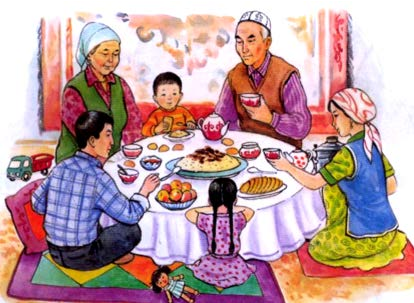 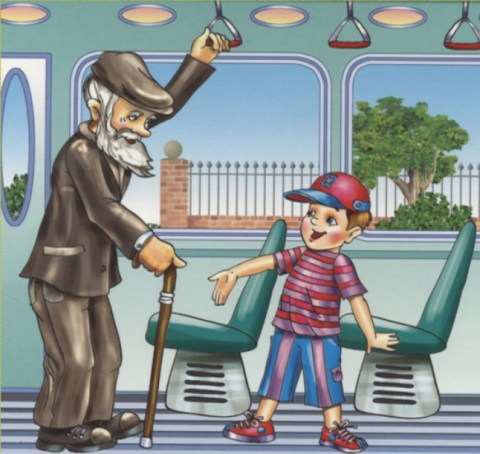 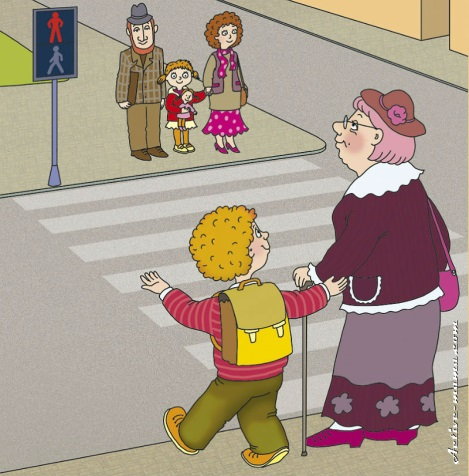 «Дүниетану» пәнінен 1-тоқсанға арналған жиынтық бағалаудың тапсырмалары1.	Өз отбасыңның бір мүшесін сипаттап жаз.Сырт келбеті __________________________________________________Мінез-құлқы __________________________________________________[2] 2. Суреттерге қара. Қандай әдептілік ережелері бейнеленген? Жаз.[2]3. Суретке қара. Суретке сәйкес болатын 3 сөздің астын сыз.СЫЙЛАСТЫҚ	РЕНІШ	БАҚЫТ	КӨҢІЛСІЗДІК	ҚАМҚОРЛЫҚ[3]124. Сөйлемді толықтыр.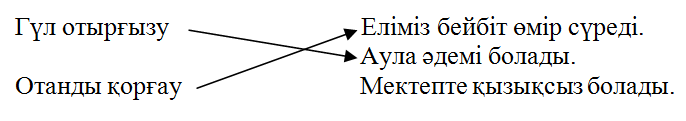 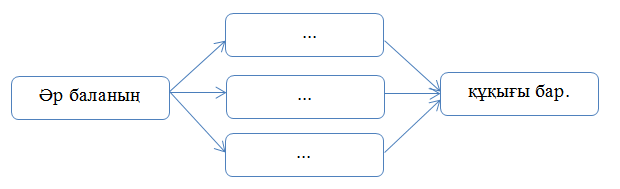 5. Іс-әрекеттерді нәтижесімен сәйкестендір.Гүл отырғызуОтанды қорғауЕліміз бейбіт өмір сүреді. Аула әдемі болады. Мектепте қызықсыз болады.[2] 6. Қазақстанда қандай ұлттар өмір сүреді? 3 мысал келтір.1) ___________________ 2) ___________________ 3) ___________________[3] Балл қою кестесі135. Тоқсандық жиынтық бағалауды өткізу ережелеріТоқсан бойынша жиынтық бағалау кезінде кабинетіңіздегі көмек ретінде қолдануға мүмкін болатын кез келген көрнекі құралдарды (диаграммалар, кестелер, постерлер, плакаттар немесе карталарды) жауып қойған дұрыс.Тоқсан бойынша жиынтық бағалау басталмас бұрын алғашқы бетінде жазылған нұсқау оқылып, білім алушыларға жұмыстың орындалу ұзақтығы хабарланады. Білім алушыларға жұмыс барысында бір-бірімен сөйлесулеріне болмайтындығы ескертіледі. Нұсқаулықпен таныстырып болғаннан кейін білім алушыларға тоқсан бойынша жиынтық бағалау басталғанға дейін түсінбеген сұрақтарын қоюға болатындығы туралы айтылады.Білім алушылардың жұмысты өздігінен орындап жатқандығына, жұмысты орындау барысында көмек беретін қосымша ресурстарды, мысалы: сөздіктер немесе калькуляторлар (спецификацияда	рұқсат	берілген	жағдайлардан	басқа	уақытта)	пайдалануларына мүмкіндіктерінің жоқ екендігіне көз жеткізіледі. Олардың жұмыс уақытында бір-біріне көмектесулеріне, көшіріп алуларына және сөйлесулеріне болмайтындығы ескертіледі.Білім алушыларға дұрыс емес жауапты өшіргішпен өшірудің орнына, қарындашпен сызып қою ұсынылады.Жұмыс барысында нұсқаулыққа немесе жұмыстың ұзақтығына қатысты білім алушылар тарапынан қойылған сұрақтарға жауап беруге болады. Жекелеген білім алушыларға көмек беруге негізделген кез келген ақпаратты оқуға, айтуға, өзгертіп айтуға немесе көрсетуге тыйым салынады.Тоқсандық жиынтық бағалаудың аяқталуына 5 минут уақыт қалғандығын үнемі хабарлап отыру қажет.Тоқсандық жиынтық бағалау аяқталғаннан кейін білім алушылардан жұмыстарын тоқтатып, қалам/қарындаштарын партаның үстіне қоюларын өтіну керек.6. Модерация және балл қоюБарлық мұғалімдер балл қою кестесінің бірдей нұсқасын қолданады. Модерация үдерісінде бірыңғай балл қою кестесінен ауытқушылықты болдырмау үшін жұмыс үлгілерін балл қою кестесіне сәйкес тексеру қажет.142-ТОҚСАН БОЙЫНША ЖИЫНТЫҚ БАҒАЛАУҒА АРНАЛҒАН ТАПСЫРМАЛАР«Менің мектебім» ортақ тақырыбы бойынша жиынтық бағалауБөлімшеОқу мақсатыБағалау критерийіОйлау дағдыларының деңгейіОрындау уақыты1.2 Мектеп және мектеп қоғамдастығы2.1.2.1 Мектептегі оқу және оқудан тыс әрекет түрлерін түсіндіру2.1.2.3 Мектеп қауымдастығындағы ұжымдық, топтық және тұлғааралық мінез-құлық нормаларын түсіндіруБілім алушы•	Мектептегі оқу және оқудан тыс әрекет түрлерін анықтайды•	Оқу әрекеттерінің қызметін атайды•	 Мектеп қауымдастығындағы мінез-құлық нормаларын анықтайдыБілу және түсіну Қолдану15 минутТапсырма1. Балалар спорттық секцияларға не үшін қатысады ? 2 себебін жаз. 1) ____________________2) ____________________2. Мысалдарды оқы. Сабақта балалар тағы немен айналысады? Жаз.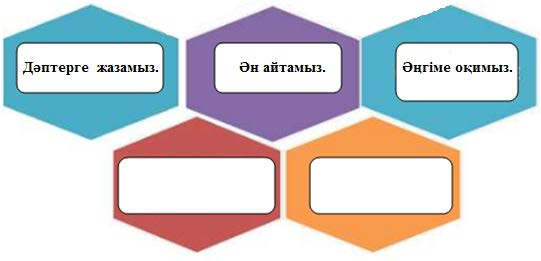 153. Топта жұмыс істеу ережелерін белгіле ().1) Әр адамның пікірін тыңдау. 2) Бір-бірінің сөзін бөлу.3) Бірлесе жұмыс істеу.4) Басқаның пікірін құрметтеу. 5) Жұмысқа қатыспау.6) Ортақ шешім қабылдау.16«Туған өлкем» ортақ тақырыбы бойынша жиынтық бағалау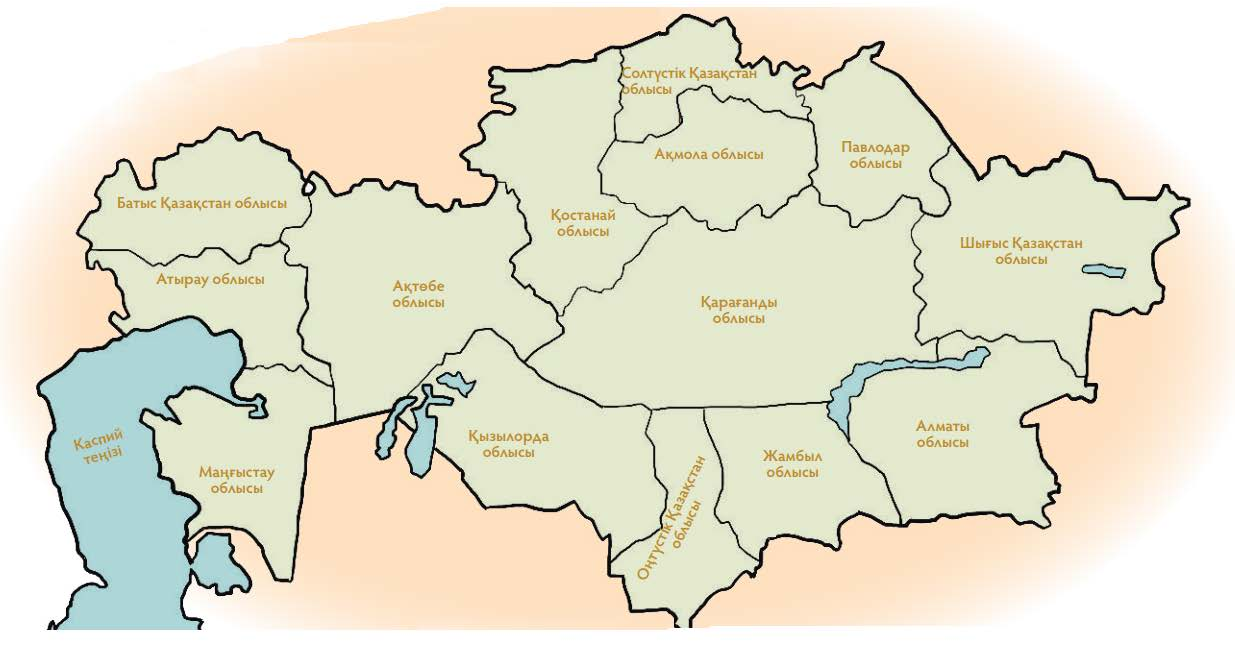 БөлімшеОқу мақсатыБағалау критерийіОйлау дағдыларының деңгейіОрындау уақытыТапсырма1.3 Менің атамекенім3.5 Қазақстан тарихы: тәуелсіздік, мемлекеттілік және патриотизм2.1.3.2. Қазақстан картасынан ірі өзен-көлдерді, қалаларды, жолдарды, өз облысын көрсету2.3.5.1 ҚР мемлекеттік рәміздерінің мәнін түсіндіруБілім алушы• Қазақстан картасынан ірі өзен-көлдерді, қалаларды, өз облысын анықтайды• Қазақстан	Республикасының	мемлекеттік рәміздерін сипаттайдыБілу және түсіну Қолдану15 минут1. Картамен жұмыс1) Қазақстан картасынан өз облысыңды белгіле (). 2) Өз облысыңның орталығын (қаланың атауын) жаз.Облыс орталығы - ……………………........................... қаласы.182. Сөйлемді толықтыр.Қазақстан	Республикасының	мемлекеттік	рәміздері:	__________,	__________	және _____________. Олар мемлекеттің __________________________________ білдіреді.192-тоқсан бойынша жиынтық бағалаудың спецификациясы1. Тоқсан бойынша жиынтық бағалаудың мақсатыТоқсан бойынша жиынтық бағалау білім беру мазмұнын жаңарту аясындағы оқу бағдарламасының мазмұнына сәйкес білім алушылардың	оқу мақсаттарына жеткендігін тексеруге және тоқсан барысында меңгерген білім, білік және дағдыларын анықтауға бағытталған.Спецификация 2-сыныпта «Дүниетану» пәні бойынша тоқсандық жиынтық бағалаудың мазмұны мен өткізу рәсімін сипаттайды.2. Тоқсан бойынша жиынтық бағалаудың мазмұнын анықтайтын құжаттар«Дүниетану» пәні бойынша (орта білім беру мазмұнын жаңарту аясындағы) бастауыш мектепке арналған оқу бағдарламасы (1 - 4-сыныптар).3. 2-тоқсан бойынша жиынтық бағалауға шолу3.1 Ұзақтығы - 40 минут Балл саны - 153.2 Жиынтық бағалаудың құрылымыТоқсан бойынша жиынтық бағалауда әр түрлі тапсырмалар: көп таңдауы бар сұрақтар, қысқа немесе толық жауапты қажет ететін сұрақтар қолданылады.Берілген нұсқа көп таңдауы бар және қысқа жауапты қажет ететін сұрақтарды қамтитын 5 тапсырмадан тұрады.Көп таңдауы бар сұрақтарда білім алушы ұсынылған жауап нұсқаларынан дұрысын таңдайды.Қысқа жауапты қажет ететін сұрақтарға білім алушы сөздер немесе қысқа сөйлемдер түрінде жауап береді.Тапсырма бірнеше құрылымдық бөліктерден/сұрақтардан тұруы мүмкін.211. Тапсырма үлгілері және балл қою кестесі«Дүниетану» пәнінен 2 -тоқсанға арналған жиынтық бағалаудың тапсырмалары1. Суреттерді іс-әрекет түрлерінің атауларымен сәйкестендір.Үзілісте демалу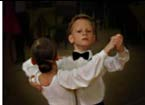 Байқауға қатысу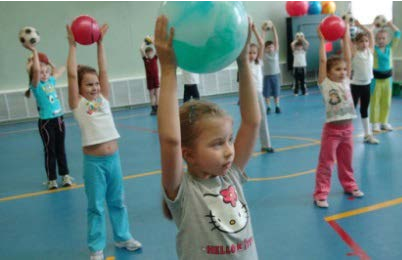 Асханада тамақтану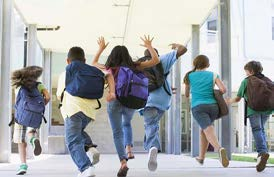 Спортзалда жаттығу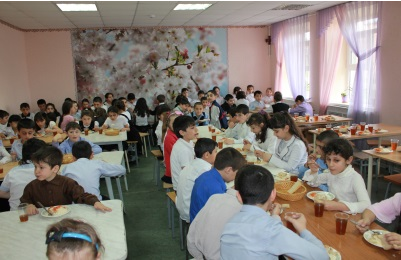 [4]2. Өз сыныбыңды сипаттап жаз.Біздің сынып __________________________________________________.Біздің сыныпта ________________________________________________ оқиды.[2]233.	Суреттерге	мұқият	қара.	Суретте	бейнеленген	көрікті	жерлердің	қайда орналасқанын жаз.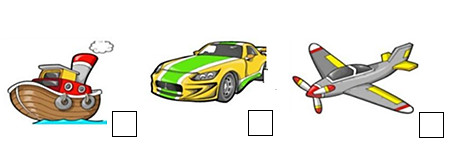 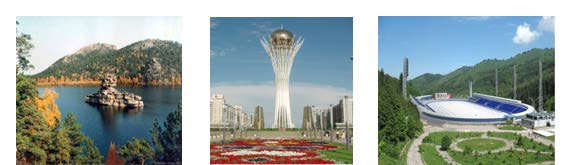 1.	2.	3.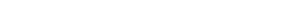 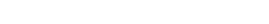 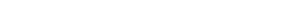 [3]4. Суреттердің тұсына көліктің түріне сәйкес нөмірді жаз.[3]5. Қазақстан Республикасы мемлекеттік Елтаңбасының элементтерін жаз.1.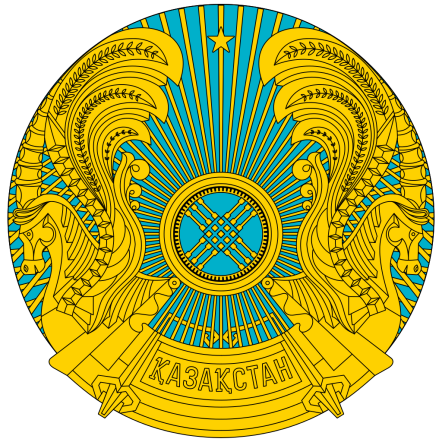 2.3.[3]24Балл қою кестесі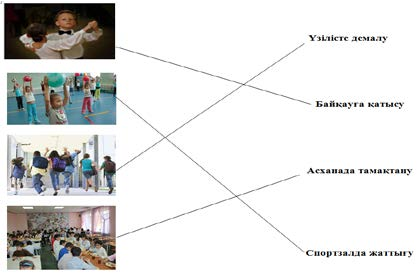 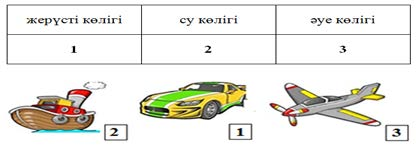 5. Тоқсандық жиынтық бағалауды өткізу ережелеріТоқсан бойынша жиынтық бағалау кезінде кабинетіңіздегі көмек ретінде қолдануға мүмкін болатын кез келген көрнекі құралдарды (диаграммалар, кестелер, постерлер, плакаттар немесе карталарды) жауып қойған дұрыс.Тоқсан бойынша жиынтық бағалау басталмас бұрын алғашқы бетінде жазылған нұсқау оқылып, білім алушыларға жұмыстың орындалу ұзақтығы хабарланады. Білім алушыларға жұмыс барысында бір-бірімен сөйлесулеріне болмайтындығы ескертіледі. Нұсқаулықпен таныстырып болғаннан кейін білім алушыларға тоқсан бойынша жиынтық бағалау басталғанға дейін түсінбеген сұрақтарын қоюға болатындығы туралы айтылады.Білім алушылардың жұмысты өздігінен орындап жатқандығына, жұмысты орындау барысында көмек беретін қосымша ресурстарды, мысалы: сөздіктер немесе калькуляторлар (спецификацияда	рұқсат	берілген	жағдайлардан	басқа	уақытта)	пайдалануларына мүмкіндіктерінің жоқ екендігіне көз жеткізіледі. Олардың жұмыс уақытында бір-біріне көмектесулеріне, көшіріп алуларына және сөйлесулеріне болмайтындығы ескертіледі.Білім алушыларға дұрыс емес жауапты өшіргішпен өшірудің орнына, қарындашпен сызып қою ұсынылады.Жұмыс барысында нұсқаулыққа немесе жұмыстың ұзақтығына қатысты білім алушылар тарапынан қойылған сұрақтарға жауап беруге болады. Жекелеген білім алушыларға көмек беруге негізделген кез келген ақпаратты оқуға, айтуға, өзгертіп айтуға немесе көрсетуге тыйым салынады.25Тоқсандық жиынтық бағалаудың аяқталуына 5 минут уақыт қалғандығын үнемі хабарлап отыру қажет.Тоқсандық жиынтық бағалау аяқталғаннан кейін білім алушылардан жұмыстарын тоқтатып, қалам/қарындаштарын партаның үстіне қоюларын өтіну керек.6. Модерация және балл қоюБарлық мұғалімдер балл қою кестесінің бірдей нұсқасын қолданады. Модерация үдерісінде бірыңғай балл қою кестесінен ауытқушылықты болдырмау үшін жұмыс үлгілерін балл қою кестесіне сәйкес тексеру қажет.263-ТОҚСАН БОЙЫНША ЖИЫНТЫҚ БАҒАЛАУҒА АРНАЛҒАН ТАПСЫРМАЛАР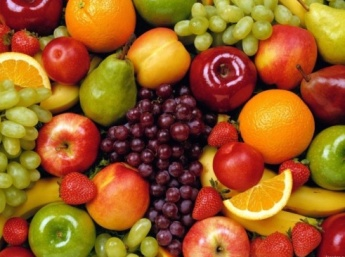 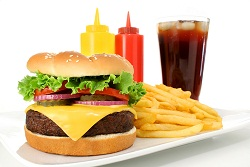 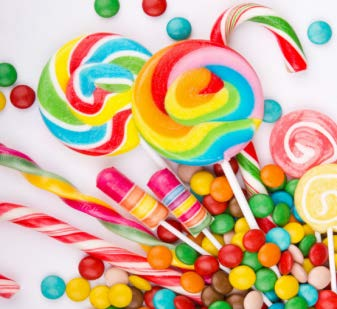 «Дені саудың – жаны сау» ортақ тақырыбы бойынша жиынтық бағалауБөлімшеОқу мақсатыБағалау критерийіОйлау дағдыларының деңгейіОрындау уақыты1.4 Денсаулық пен қауіпсіздік2.1.4.1 Түрлі дереккөздер негізінде пайдалы және зиянды тағамдардың арасындағы айырмашылықтарды анықтау2.1.4.2 Күнделікті жағдаяттардағы (үйде және қоғамдық орындарда) қауіпсіздік ережелерін түсіндіруБілім алушы•	Пайдалы және зиянды тағамдарды ажыратады •	Қоғамдық орындардағы қауіпсіздік ережелерінанықтайдыБілу және түсіну Қолдану15 минутТапсырма1. Суреттерге мұқият қара. Пайдалы тағамды белгіле ().2. Досыңа дұрыс тамақтану туралы 2 кеңес бер. Жаз. _______________________________________________________________________________ _____________________________________________________________________________3. Сөйлемдерді оқы. Қоғамдық орындарда сақталуға тиісті тәртіп ережелерін белгіле ().1) Жолдан бағдаршамның жасыл көзі жанғанда өту керек.2) Жолдың бойында ойнауға болмайды.3) Үзіліс кезінде дәлізде жүгіруге болмайды.4) Суға рұқсат етілген жерлерде ғана шомылу керек.5) Аулада бөтен адамдармен сөйлесуге болмайды.2728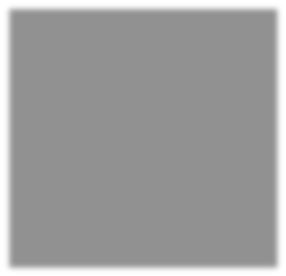 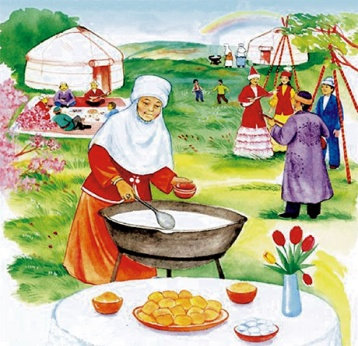 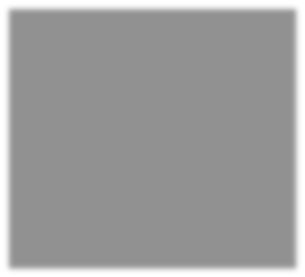 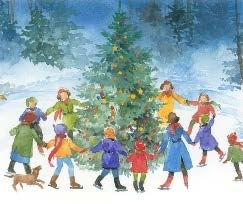 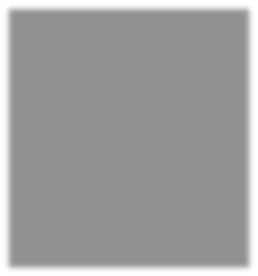 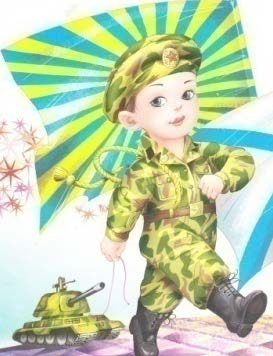 «Салт-дәстүр және ауыз әдебиеті» ортақ тақырыбы бойынша жиынтық бағалауБөлімше	1.6 Мерекелер3.2 Көрнекті тарихи тұлғалар және мәдениет қайраткерлері. 3.4 Қазақстанның тарихи тамырларыОқу мақсаты	2.1.6.12.3.2.12.3.4.1Таңдауы бойынша ҚР ұлттық және мемлекеттік мерекелерінің мәнін түсіндіредіКөрнекі материалдарды зерделеу арқылы ғұндардың өмір салтын сипаттауӘл-Фарабидің ғылымның дамуына қосқан үлесі туралы әңгімелеуБағалау критерийіОйлау дағдыларының деңгейіОрындау уақытыБілім алушы• Ұлттық, мемлекеттік мерекелердің мағынасын сипаттайды• Ғұндардың өмір салтын сипаттайды• Әл-Фарабидің ғылым саласына қосқан үлесін анықтайдыБілу және түсінуЖоғары деңгей дағдылары15 минутТапсырма1. Өлеңді түсініп оқы.Наурыз айы келгенде, Күн шуағы шашылып. Жылғалардан су ағып, Ақ әжелер құлпырып. Наурыз көже пісіріп, Қонақтарға тартамыз.1) Өлеңнің мазмұнына сәйкес келетін суретті белгіле ().302) Наурыз мерекесі нені білдіреді? Жаз. _______________________________________________________ _______________________________________________________ _______________________________________________________2. Дұрыс сөйлем құрау үшін тиісті бөлімдерді сәйкестендір. 1) Аттила - ...	а) Еділ деп атаған2) Ғұндар	b) ғұндардың көшбасшысы.3) Қазақ аңыздарында Аттиланы	с) көшпелі өмір салтын ұстанған.3. Әл-Фараби туралы оқы және сызбаны толықтыр.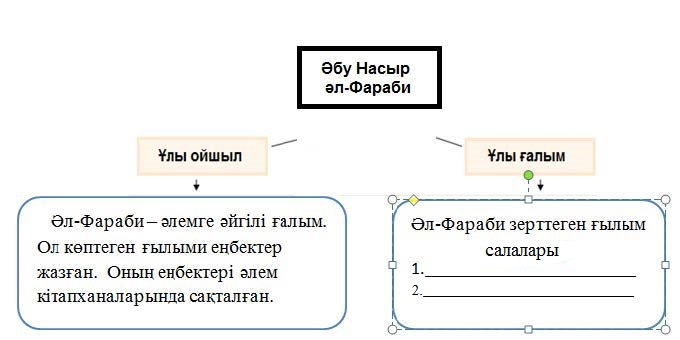 313-тоқсан бойынша жиынтық бағалаудың спецификациясы1. Тоқсан бойынша жиынтық бағалаудың мақсатыТоқсан бойынша жиынтық бағалау білім беру мазмұнын жаңарту аясындағы оқу бағдарламасының мазмұнына сәйкес білім алушылардың оқу мақсаттарына жеткендігін тексеруге және тоқсан барысында меңгерген білім, білік және дағдыларын анықтауға бағытталған.Спецификация 2-сыныпта «Дүниетану»	пәнінен тоқсандық жиынтық бағалаудың мазмұны мен өткізу рәсімін сипаттайды.2. Тоқсан бойынша жиынтық бағалаудың мазмұнын анықтайтын құжаттар«Дүниетану» пәні бойынша (орта білім беру мазмұнын жаңарту аясындағы) бастауыш мектепке арналған оқу бағдарламасы (1 - 4-сыныптар).3. 3-тоқсан бойынша жиынтық бағалауға шолу3.1 Ұзақтығы – 40 минут Балл саны – 153.2 Жиынтық бағалаудың құрылымыТоқсан бойынша жиынтық бағалауда әр түрлі тапсырмалар: көп таңдауы бар сұрақтар, қысқа немесе толық жауапты қажет ететін сұрақтар қолданылады.Берілген нұсқа қысқа жауапты қажет ететін сұрақтарды қамтитын 6 тапсырмадан тұрады.Қысқа жауапты қажет ететін сұрақтарға білім алушы сөздер немесе қысқа сөйлемдер түрінде жауап береді.Тапсырма бірнеше құрылымдық бөліктерден/сұрақтардан тұруы мүмкін.334. Тапсырма үлгілері және балл қою кестесі«Дүниетану» пәнінен 3-тоқсанға арналған жиынтық бағалаудың тапсырмалары1. Сөйлемдерді жалғастыр. Балалардың іс- әрекетін жаз.1) Балалар сабақта __________________________________________. 2) Балалар спорттық үйірмеде ________________________________.[2]2. Суретті тиісті сөздермен сәйкестендір. Сұраққа жауап бер.Пайдалы сусындар: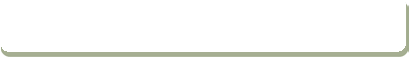 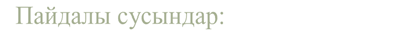 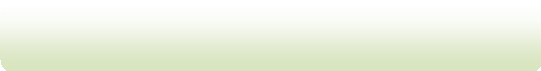 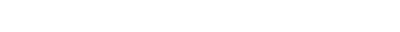 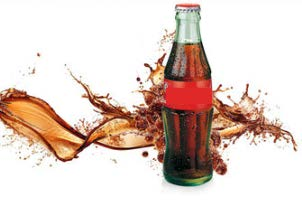 Зиянды сусындар: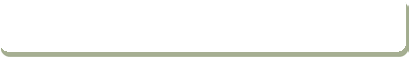 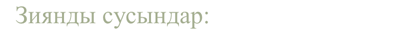 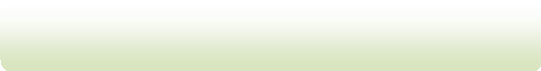 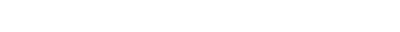 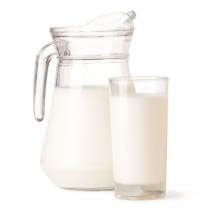 Зиянды сусындарды неге ішуге болмайды? __________________________________________________________________[2] 3. Сұрақтарға жауап бер.1) Мектепте қандай ережелерді сақтау керек? 2 мысал жаз.____________________________________ ____________________________________2) Көшеде қандай ережелерді сақтау керек? 2 мысал жаз. ____________________________________ ____________________________________[4] 4. Сұрақтарға жауап бер.1) Наурыз мерекесі қашан тойланады? __________________________________________________________2) Наурыз мерекесін қалай тойлайды? __________________________________________________________________________ ____________________________________________________________________[2]355. Суреттегі адамдар немен айналысып жүр? Суреттерді сәйкес сөздермен байланыстыр.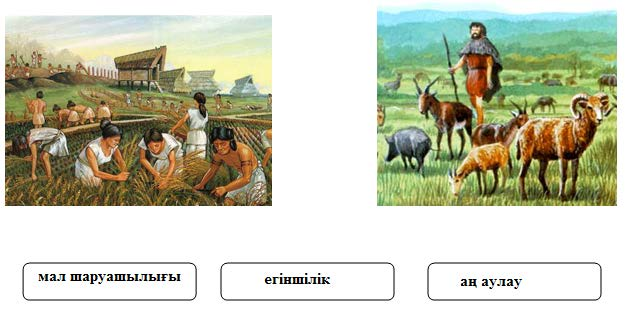 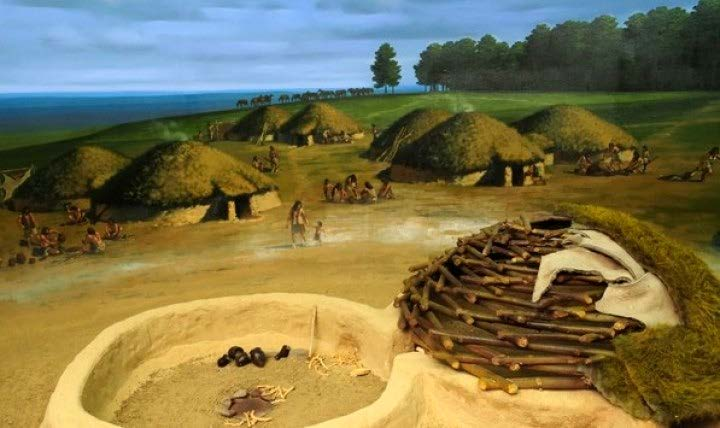 [2]6. Суретке мұқият қара. Тірек сөздер мен суретті пайдаланып, сөйлемдерді толықтыр.Тірек сөздер: баспанасын, Ботай, балық аулауменАқмола облысынан ежелгі адамдардың шамаман 20 қонысы табылды.Бұл	жер	__________________________	қонысы	деп	аталады.	Ботайлықтар	өз ___________________________	тастан,      балшықтан      жасаған.	Ежелгі	ботайлықтар аңшылықпен, жылқышылықпен,___________________________ айналысқан.[3]36Балл қою кестесі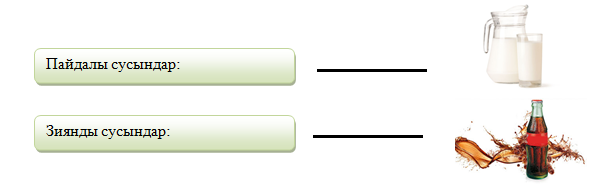 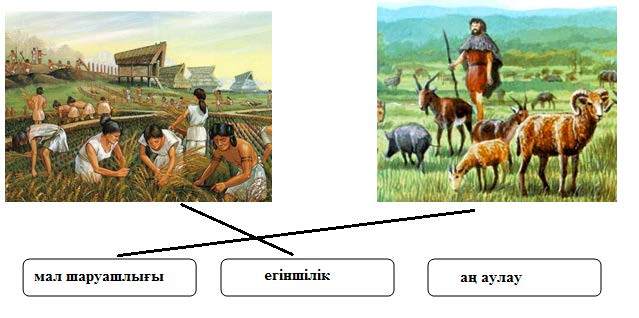 375. Тоқсан бойынша жиынтық бағалауды өткізу ережелеріТоқсан бойынша жиынтық бағалау кезінде кабинетіңіздегі көмек ретінде қолдануға мүмкін болатын кез келген көрнекі құралдарды (диаграммалар, кестелер, постерлер, плакаттар немесе карталарды) жауып қойған дұрыс.Тоқсан бойынша жиынтық бағалау басталмас бұрын алғашқы бетінде жазылған нұсқау оқылып, білім алушыларға жұмыстың орындалу ұзақтығы хабарланады. Білім алушыларға жұмыс барысында бір-бірімен сөйлесулеріне болмайтындығы ескертіледі. Нұсқаулықпен таныстырып болғаннан кейін білім алушыларға тоқсан бойынша жиынтық бағалау басталғанға дейін түсінбеген сұрақтарын қоюға болатындығы туралы айтылады.Білім алушылардың жұмысты өздігінен орындап жатқандығына, жұмысты орындау барысында көмек беретін қосымша ресурстарды, мысалы: сөздіктер немесе калькуляторлар (спецификацияда	рұқсат	берілген	жағдайлардан	басқа	уақытта)	пайдалануларына мүмкіндіктерінің жоқ екендігіне көз жеткізіледі. Олардың жұмыс уақытында бір-біріне көмектесулеріне, көшіріп алуларына және сөйлесулеріне болмайтындығы ескертіледі.Білім алушыларға дұрыс емес жауапты өшіргішпен өшірудің орнына, қарындашпен сызып қою ұсынылады.Жұмыс барысында нұсқаулыққа немесе жұмыстың ұзақтығына қатысты білім алушылар тарапынан қойылған сұрақтарға жауап беруге болады. Жекелеген білім алушыларға көмек беруге негізделген кез келген ақпаратты оқуға, айтуға, өзгертіп айтуға немесе көрсетуге тыйым салынады.Тоқсандық жиынтық бағалаудың аяқталуына 5 минут уақыт қалғандығын үнемі хабарлап отыру қажет.Тоқсандық жиынтық бағалау аяқталғаннан кейін білім алушылардан жұмыстарын тоқтатып, қалам/қарындаштарын партаның үстіне қоюларын өтіну керек.6. Модерация және балл қоюБарлық мұғалімдер балл қою кестесінің бірдей нұсқасын қолданады. Модерация үдерісінде бірыңғай балл қою кестесінен ауытқушылықты болдырмау үшін жұмыс үлгілерін балл қою кестесіне сәйкес тексеру қажет.384-ТОҚСАН БОЙЫНША ЖИЫНТЫҚ БАҒАЛАУҒА АРНАЛҒАН ТАПСЫРМАЛАР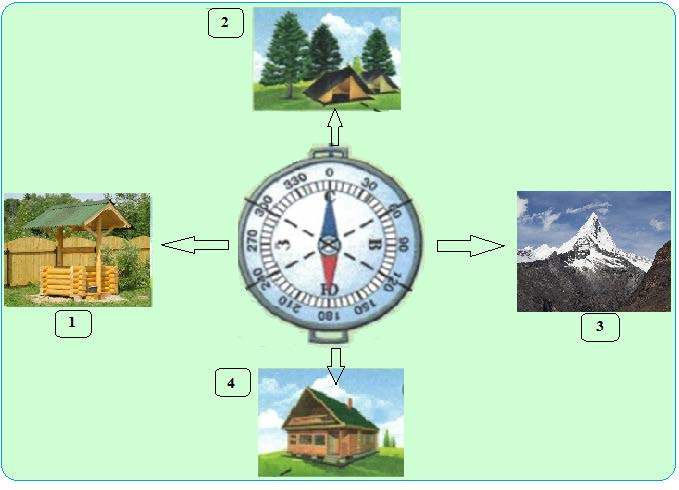 «Қоршаған орта» ортақ тақырыбы бойынша жиынтық бағалауБөлімшеОқу мақсатыБағалау критерийіОйлау дағдыларының деңгейіОрындау уақыты2.1 Жергілікті жерде бағдарлану 2.2 Климат және ауа-райы2.3 Табиғи жағдайлар және олардың әсері2.2.1.1. Тұсбағдар көмегімен көкжиек бағыттарын анықтау 2.2.2.1 Ауа-райының адам өмірі мен шаруашылық іс-әрекетіне оң және кері әсерін талдау2.2.3.3 Табиғаттың қолайсыз және қауіпті құбылыстарын жіктеуБілім алушы•	Тұсбағдар арқылы көкжиектің бағыттарын анықтайды •	Ауа райының адам өміріне тигізетін оң және керіәсерлерін салыстырады•	Қауіпті табиғи құбылыстарды ажыратадыҚолдану15 минутТапсырма1. Суретке мұқият қара. Нысандардың қай бағытта орналасқанын жаз.Тірек сөздер: солтүстік, оңтүстік, шығыс, батыс.1) құдық                                                            3) тау 2) орман                                                             4) үй392. Суреттерге мұқият қара. Ауа райы адам өміріне қалай әсер етеді? Мысал келтір.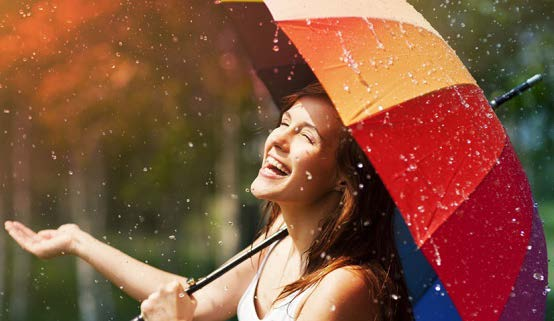 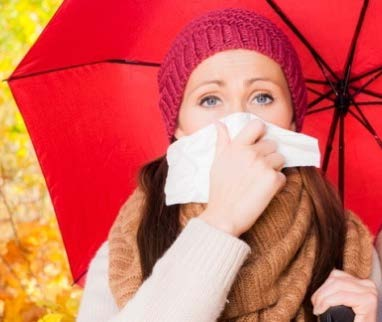 1)_________________________	2)___________________________3. Берілген сөздерді оқы. Табиғи құбылыстардың қайсысы қауіпті? Астын сыз.су тасқыны	жаңбыр	көктайғаққұрғақшылық	жел	қар40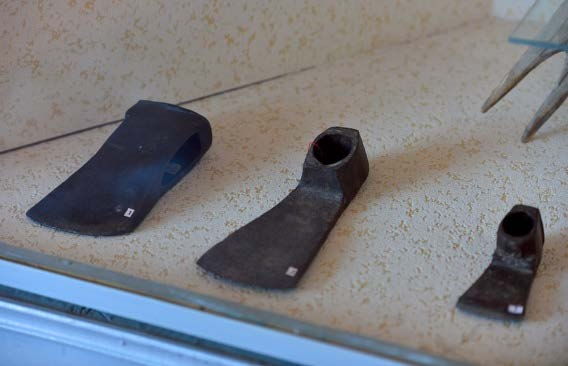 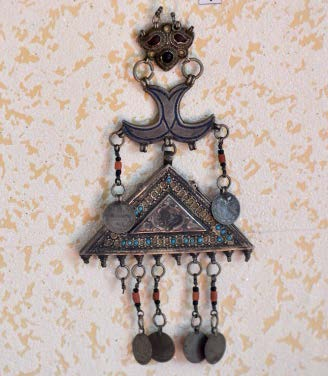 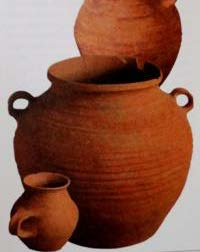 «Саяхат» ортақ тақырыбы бойынша жиынтық бағалауБөлімшеОқу мақсатыБағалау критерийіОйлау дағдыларының деңгейіОрындау уақыты2.4 Туризм3.1 Көне мәдениеттер мен өркениеттер2.2.4.1 Туризмнің негізгі түрлерін ажырату2.3.1.2 Түрлі дереккөздерді зерделеу арқылы көне қалалар мен ескерткіштерді сипаттауБілім алушы• Туризмнің негізгі түрлерін атайды• Дереккөздердің негізінде Қазақстанның көне ескерткіштерін сипаттайдыБілу және түсіну Қолдану15 минутТапсырма1. Бұл іс-әрекеттер туризмнің қай түріне жатады? Сәйкестендір.Архитектуралық ескерткіштермен танысуБалшықпен емдеуТау шаңғысыЕмдік-сауықтыру туризміСпорттық туризмМәдени-танымдық туризм2. Отырар қаласының орнынан табылған бұйымдарға қара. Бұл қолөнер бұйымдарын қай шебер жасаған? Көмекші сөздерді пайдаланып, жаз._________________	__________________	______________________________Көмекші сөздер: зергер, көзеші, темір ұстасы.423. Көне Отырар туралы не білесің? Тірек сөздерді қолданып, 2-3 сөйлем жаз.Тірек сөздер: керемет, көне қала, ұсталар, бұйымдар, археологтар, қазына, монеталар, шығыс базары.__________________________________________ __________________________________________ __________________________________________ __________________________________________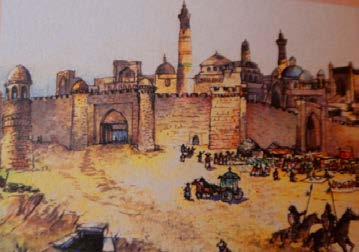 434-тоқсан бойынша жиынтық бағалаудың спецификациясы1. Тоқсан бойынша жиынтық бағалаудың мақсатыТоқсан бойынша жиынтық бағалау білім беру мазмұнын жаңарту аясындағы оқу бағдарламасының мазмұнына сәйкес оқушылардың оқу мақсаттарына жеткендігін тексеруге және тоқсан барысында меңгерген білім, білік және дағдыларын анықтауға бағытталған.Спецификация 2-сыныпта «Дүниетану» пәнінен тоқсандық жиынтық бағалаудың мазмұны мен өткізу рәсімін сипаттайды.2. Тоқсан бойынша жиынтық бағалаудың мазмұнын анықтайтын құжаттар«Дүниетану» пәні бойынша (орта білім беру мазмұнын жаңарту аясындағы) бастауыш мектепке арналған оқу бағдарламасы (1 - 4-сыныптар).3. 4-тоқсан бойынша жиынтық бағалауға шолу3.1 Ұзақтығы – 40 минут Балл саны – 153.2 Жиынтық бағалаудың құрылымыТоқсан бойынша жиынтық бағалауда әр түрлі тапсырмалар: көп таңдауы бар сұрақтар, қысқа немесе толық жауапты қажет ететін сұрақтар қолданылады.Берілген нұсқа көп таңдауы бар сұрақтарды,	қысқа және толық жауапты қажет ететін сұрақтарды қамтитын 7 тапсырмадан тұрады.Көп таңдауы бар сұрақтарда білім алушылар ұсынылған жауап нұсқаларынан дұрысын таңдайды.Қысқа жауапты қажет ететін сұрақтарға білім алушы сөздер немесе қысқа сөйлемдер түрінде жауап береді.Толық жауапты қажет ететін сұрақтарда білім алушыдан максималды балл жинау үшін тапсырманың шешімін табудың әр қадамын анық көрсетуі талап етіледі.Тапсырма бірнеше құрылымдық бөліктерден/сұрақтардан тұруы мүмкін.454. Тапсырма үлгілері және балл қою кестесі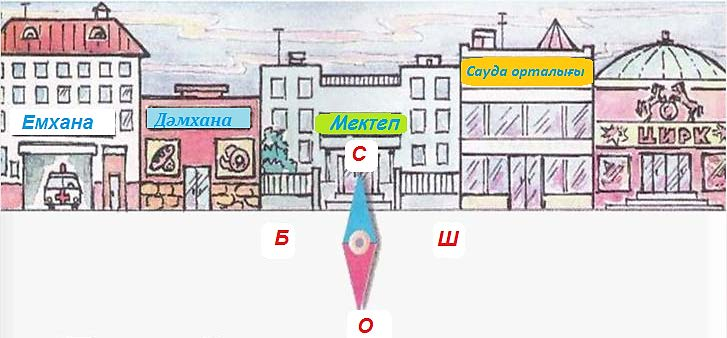 «Дүниетану» пәнінен 4-тоқсанға арналған жиынтық бағалаудың тапсырмалары1. Көкжиек тұстарын анықтауға арналған құрал: А) термометрВ) секундомер С) сағатD) тұсбағдар[1]2. Суретке мұқият қара. Сұрақтарға жауап жаз.1) Мектептің батыс жағында қандай нысандар бар? Жаз. ___________________________________________________________2) Мектептің шығыс жағында қандай нысандар бар? Жаз. ___________________________________________________________[2] 3. Берілген пікірлер ақиқат па? Кестені толтыр.[2]474. Сәйкестігін тап.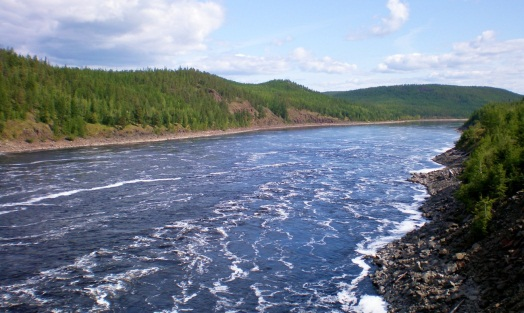 Жер сілкіну Қолайсыз табиғи құбылыстарҚоршаған ортаны ластауТабиғи апаттар	Су тасқыны[3] 5. Өзендер адамдардың өміріне қалай әсер етеді? Мысал келтір.[2]6. Суреттерде қандай туристік аймақтар бейнеленген? Атауларын жаз.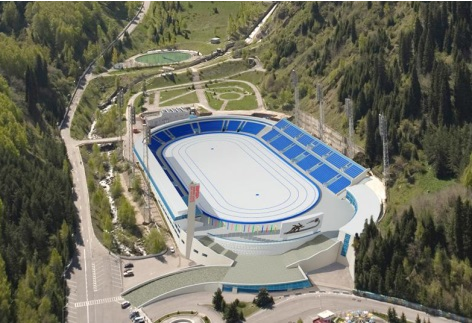 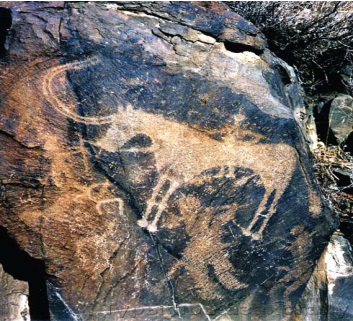 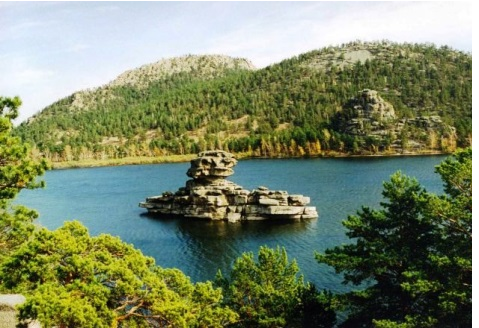 1___________________________ ____________________________2________________________ ________________________3_________________________ __________________________[3]48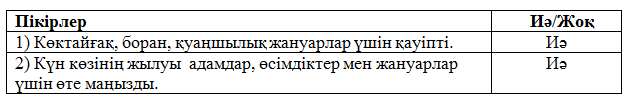 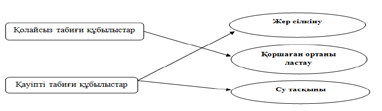 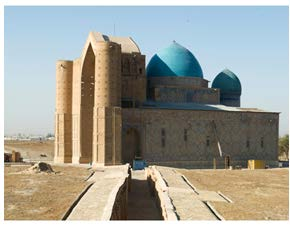 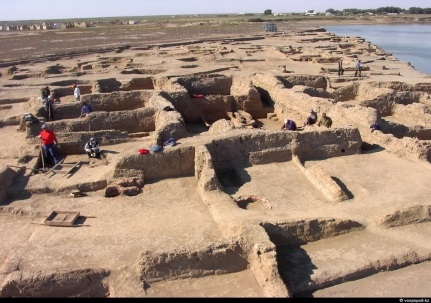 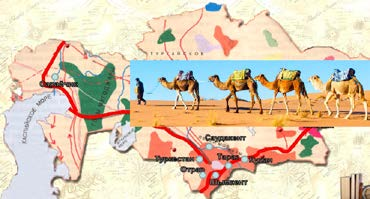 7. Суреттерді атауларымен сәйкестендір.Ұлы жібек жолы	Қожа Ахмет Йасауи кесенесі[2]Балл қою кестесі49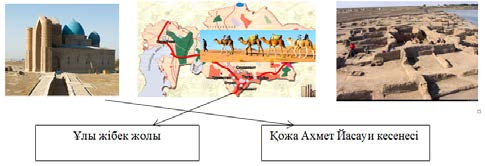 5. Тоқсан бойынша жиынтық бағалауды өткізу ережелеріТоқсан бойынша жиынтық бағалау кезінде кабинетіңіздегі көмек ретінде қолдануға мүмкін болатын кез келген көрнекі құралдарды (диаграммалар, кестелер, постерлер, плакаттар немесе карталарды) жауып қойған дұрыс.Тоқсан бойынша жиынтық бағалау басталмас бұрын алғашқы бетінде жазылған нұсқау оқылып, білім алушыларға жұмыстың орындалу ұзақтығы хабарланады. Білім алушыларға жұмыс барысында бір-бірімен сөйлесулеріне болмайтындығы ескертіледі. Нұсқаулықпен таныстырып болғаннан кейін білім алушыларға тоқсан бойынша жиынтық бағалау басталғанға дейін түсінбеген сұрақтарын қоюға болатындығы туралы айтылады.Білім алушылардың жұмысты өздігінен орындап жатқандығына, жұмысты орындау барысында көмек беретін қосымша ресурстарды, мысалы: сөздіктер немесе калькуляторлар (спецификацияда	рұқсат	берілген	жағдайлардан	басқа	уақытта)	пайдалануларына мүмкіндіктерінің жоқ екендігіне көз жеткізіледі. Олардың жұмыс уақытында бір-біріне көмектесулеріне, көшіріп алуларына және сөйлесулеріне болмайтындығы ескертіледі.Білім алушыларға дұрыс емес жауапты өшіргішпен өшірудің орнына, қарындашпен сызып қою ұсынылады.Жұмыс барысында нұсқаулыққа немесе жұмыстың ұзақтығына қатысты білім алушылар тарапынан қойылған сұрақтарға жауап беруге болады. Жекелеген білім алушыларға көмек беруге негізделген кез келген ақпаратты оқуға, айтуға, өзгертіп айтуға немесе көрсетуге тыйым салынады.Тоқсандық жиынтық бағалаудың аяқталуына 5 минут уақыт қалғандығын үнемі хабарлап отыру қажет.Тоқсандық жиынтық бағалау аяқталғаннан кейін білім алушылардан жұмыстарын тоқтатып, қалам/қарындаштарын партаның үстіне қоюларын өтіну керек.6. Модерация және балл қоюБарлық мұғалімдер балл қою кестесінің бірдей нұсқасын қолданады. Модерация үдерісінде бірыңғай балл қою кестесінен ауытқушылықты болдырмау үшін жұмыс үлгілерін балл қою кестесіне сәйкес тексеру қажет.50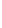 ɀɚɡɛɚɥɚɪԑɚɚɪɧɚɥԑɚɧɨɪɵɧТеруге 19.07.2017. берілді. Басуға 20.07.2017. қол қойылды. Пішімі 60х84/8. Кеңсе қағаз 80 гр/м2. Сандық басылыс. Шартты б. т. 6,04. Таралымы 18 дана. Тапсырыс № 1574«Педагогикалық шеберлік орталығы» ЖМ типографиясында басылды. 010000, Астана қ., №31 көше, 37а үй. e-mail: info@cpm.kz.Бағалау критерийіТапсырма №ДескрипторБаллТапсырма №Білім алушыБаллОтбасылық және жалпыға ортақ әдеп1қоғамдық орындардағы мінез- құлық ережесіне мысал келтіреді;1нормаларын анықтайды1жалпыға ортақ әдеп нормасын анықтайды;1нормаларын анықтайды1отбасылық әдеп нормасына мысал келтіреді;1Отбасы қажеттіліктеріне мысал келтіреді2отбасы қажеттіліктеріне бір мысал келтіреді;1Отбасы қажеттіліктеріне мысал келтіреді2отбасы қажеттіліктеріне екінші мысал келтіреді;1Отбасы қажеттіліктеріне мысал келтіреді2отбасы қажеттіліктеріне үшінші мысал келтіреді.1БарлығыБарлығыБарлығы6Бағалау критерийіТапсырма №ДескрипторБаллБағалау критерийіТапсырма №Білім алушыБаллЖеке мысалдарының негізінде құқық, міндет және жауапкершілікті ажыратады1құқықты анықтайды;1Жеке мысалдарының негізінде құқық, міндет және жауапкершілікті ажыратады1міндетті анықтайды;1Жеке мысалдарының негізінде құқық, міндет және жауапкершілікті ажыратады2жауапкершілікті анықтайды;1Қоғамға қызмет көрсетудің мысалдарын анықтайды3қоғамға қызмет ету жағдайы бейнеленген бірінші суретті белгілейді;1Қоғамға қызмет көрсетудің мысалдарын анықтайды3қоғамға қызмет ету жағдайы бейнеленген екінші суретті белгілейді;1Қазақстан халықтары достығының маңыздылығын анықтайды4мағынасы суретке сәйкес болатын бір мақалды анықтайды;1Қазақстан халықтары достығының маңыздылығын анықтайды4мағынасы суретке сәйкес болатын екінші мақалды анықтайды.1БарлығыБарлығыБарлығы7Бағалау критерийіТапсырма №ДескрипторБаллТапсырма №Білім алушыБаллМектептегі оқу және оқудан тыс1спорттық секцияға қатысудың бірінші себебін жазады;1әрекет түрлерін анықтайды1спорттық секцияға қатысудың екінші себебін жазады;1Оқу әрекеттерінің қызметін атайды2мектептегі оқу әрекетіне бір мысал келтіреді;12мектептегі оқу әрекетіне екінші мысал келтіреді;1Мектеп3топта жұмыс істеу ережесін белгілейді (1);1қауымдастығындағы мінез-құлық нормаларын анықтайды3топта жұмыс істеу ережесін белгілейді (3);1қауымдастығындағы мінез-құлық нормаларын анықтайды3топта жұмыс істеу ережесін белгілейді (4);1қауымдастығындағы мінез-құлық нормаларын анықтайды3топта жұмыс істеу ережесін белгілейді (6).1БарлығыБарлығыБарлығы8Бағалау критерийіТапсырма №ДескрипторБаллТапсырма №Білім алушыБаллҚазақстан картасынан1өзі тұратын облысты анықтайды;1ірі өзен-көлдерді, қалаларды, өз облысын анықтайды1облыс орталығын – қаланың атауын жазады;1Қазақстан2Елтаңбаны жазады;1Республикасының2Туды жазады;1мемлекеттік рәміздерін сипаттайды2Әнұранды жазады;1мемлекеттік рәміздерін сипаттайды2мемлекеттік рәміздердің мағынасын анықтайды.1БарлығыБарлығыБарлығы6жерүсті көлігісу көлігіәуе көлігі123Бағалау критерийіТапсырма №ДескрипторБаллТапсырма №Білім алушыБаллПайдалы және зиянды тағамдарды ажыратады1пайдалы тағамды анықтайды;1Пайдалы және зиянды тағамдарды ажыратады1дұрыс тамақтануға қатысты бір кеңес береді;11дұрыс тамақтануға қатысты екінші кеңес береді;1Қоғамдық2қауіпсіздік ережесін белгілейді (1);1орындардағы2қауіпсіздік ережесін белгілейді (2);1қауіпсіздік ережелерін анықтайды2қауіпсіздік ережесін белгілейді (4).1БарлығыБарлығыБарлығы6Бағалау критерийіТапсырмаДескрипторБаллБағалау критерийі№Білім алушыБаллҰлттық, мемлекеттік мерекелердің мағынасын сипаттайды1өлең мазмұнына сәйкес суретті анықтайды;1Ұлттық, мемлекеттік мерекелердің мағынасын сипаттайды1Наурыз мерекесінің мағынасын жазады;1Ғұндардың өмір салтын сипаттайды.2екі бағандағы сөздерді сәйкестендіреді (1-b);1Ғұндардың өмір салтын сипаттайды.2екі бағандағы сөздерді сәйкестендіреді (2-с);1Ғұндардың өмір салтын сипаттайды.екі бағандағы сөздерді сәйкестендіреді (3-а);1Әл-Фарабидің ғылым саласына қосқан үлесін анықтайды3Әл-Фараби үлес қосқан ғылым саласының біреуін анықтайды;1Әл-Фарабидің ғылым саласына қосқан үлесін анықтайды3Әл-Фараби үлес қосқан ғылым саласының екіншісін анықтайды.1БарлығыБарлығыБарлығы76Ботай1Әр дұрыс анықталған сөзге 1 балл қойылады.6баспанасын1Әр дұрыс анықталған сөзге 1 балл қойылады.6балық аулаумен1Әр дұрыс анықталған сөзге 1 балл қойылады.БарлығыБарлығы15Бағалау критерийі:Тапсырма №ДескрипторБаллБағалау критерийі:Тапсырма №Білім алушыБаллТұсбағдар арқылы көкжиектің бағыттарын анықтайды1көкжиектің батыс жағын анықтайды1Тұсбағдар арқылы көкжиектің бағыттарын анықтайды1көкжиектің солтүстік жағын анықтайды;1Тұсбағдар арқылы көкжиектің бағыттарын анықтайды1көкжиектің шығыс жағын анықтайды;1Тұсбағдар арқылы көкжиектің бағыттарын анықтайды1көкжиектің оңтүстік жағын анықтайды;1Ауа райының адам өміріне тигізетін оң және кері әсерлерін салыстырады2ауа райының адам өміріне тигізетін оң әсері туралы жазады;1Ауа райының адам өміріне тигізетін оң және кері әсерлерін салыстырады2ауа райының адам өміріне тигізетін кері әсері туралы жазады;1Қауіпті табиғи құбылыстарды ажыратады3табиғи апат түрлерін анықтайды.1БарлығыБарлығыБарлығы7Бағалау критерийіТапсырма №ДескрипторБаллБағалау критерийіТапсырма №Білім алушыБаллТуризмнің негізгі түрлерін атайды1емдік-сауықтыру туризміне сәйкес әрекетті анықтайды;1Туризмнің негізгі түрлерін атайды1мәдени-танымдық туризмге сәйкес әрекетті анықтайды;1Туризмнің негізгі түрлерін атайды1спорттық туризмге сәйкес әрекетті анықтайды;1Дереккөздердің негізінде Қазақстанның көне ескерткіштерін сипаттайды2бұйымды жасаған шеберді анықтайды (көзеші)1Дереккөздердің негізінде Қазақстанның көне ескерткіштерін сипаттайды2бұйымды жасаған шеберді анықтайды (зергер);1Дереккөздердің негізінде Қазақстанның көне ескерткіштерін сипаттайды2бұйымды жасаған шеберді анықтайды (темір ұстасы);1Дереккөздердің негізінде Қазақстанның көне ескерткіштерін сипаттайды3тірек сөздерді пайдаланып, Отырар қаласын сипаттайды;1Дереккөздердің негізінде Қазақстанның көне ескерткіштерін сипаттайды32-3 сөйлем жазады.1БарлығыБарлығыБарлығы8ПікірлерИә/Жоқ1) Көктайғақ, боран, қуаңшылық жануарлар үшін қауіпті.2) Күн көзінің жылуы адамдар, өсімдіктер мен жануарлар үшін өте маңызды.